МІНІСТЕРСТВО ОСВІТИ ТА НАУКИ УКРАЇНИ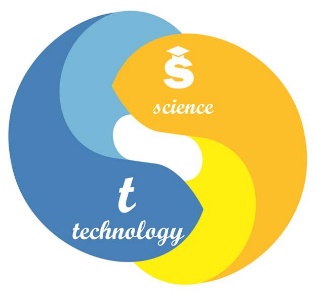 Український державний університет науки і технологійЗАТВЕРДЖЕНОнаказом ректора університетувід «_____»_________20___р №_____на підставі рішення Вченої ради університетувід «_____»_________20___р протокол №_____Положення(проект)про організацію освітнього процесу за дуальною формою навчанняДніпро2023Розробники:доцент Окороков А. М. – завідувач кафедри УЕРI. Загальні положення1. Це Положення визначає підстави, умови, особливості та порядок здобуття вищої  освіти за дуальною формою в Українському державному університеті науки і технологій (далі – Заклад освіти).2. Дуальна форма здобуття вищої освіти (далі – дуальна форма здобуття освіти) розуміється спосіб здобуття вищої освіти, що передбачає поєднання навчання осіб (далі – Здобувачі освіти) в Закладі освіти з навчанням на робочих місцях на підприємствах, в установах та організаціях різних форм власності (далі – Підриємства) для набуття відповідної професійної підготовки на основі договору.3. Дуальна форма здобуття освіти є денною формою здобуття освіти.4. Дуальна форма здобуття освіти реалізує студентоцентрований підхід шляхом орієнтації на задоволення очікувань здобувачів освіти щодо успішної роботи за фахом і спрямована на формування в них сучасних знань практичного характеру, умінь і навичок професійної діяльності та командної роботи на робочих місцях і у виробничому середовищі, підвищення готовності, полегшення та пришвидшення переходу випускників зі сфери освіти до сфери трудової діяльності, а також підвищення в цілому їх конкурентоспроможності на ринку праці.5. Основними завданнями дуальної форми здобуття освіти є: 1) підвищення якості підготовки фахівців, які формують основу трудового потенціалу для інноваційного розвитку економіки, відповідно до сучасних вимог ринку праці і потреб роботодавців шляхом:- модернізації змісту та способів реалізації практичної складової освітнього процесу;- підвищення мотивації здобувачів освіти до навчання;- посилення ролі роботодавців у системі підготовки фахівців на всіх етапах ‒ від участі у формуванні змісту освітніх програм до оцінювання результатів навчання; 2) підвищення конкурентоздатності випускників Закладу освіти, скорочення періоду їх адаптації до професійної діяльності, сприяння росту рівня зайнятості молоді; 3) зміцнення механізму, що забезпечує інтегрування освіти, науки і практичної діяльності в усіх галузях економіки, задля безперервного поступального руху завдяки синергії та прискореному обміну знаннями та інноваціями.6.  Дуальна форма здобуття освіти передбачає часткове перенесення процесу формування програмних компетентностей і результатів навчання в умови професійної практичної діяльності. При цьому частина обсягу освітньої діяльності замість аудиторної та самостійної роботи виконується у формі навчання на робочому місці (робочих місцях) з відповідним перерозподілом часу освітніх компонентів.7. Навчання на робочому місці (робочих місцях) здійснюється шляхом виконання посадових обов’язків відповідно до трудового договору. Виконання освітньої програми за дуальною формою може передбачати переміщення здобувача освіти між робочими місцями на Підприємстві або його навчання на робочих місцях у кількох роботодавців.8. У цьому Положенні терміни вживаються у таких значеннях:договір про здобуття вищої  освіти за дуальною формою – тристороння угода, яка укладається у письмовій формі та регламентує відносини між Здобувачем освіти, Закладом освіти та Підприємством  з метою організації та провадження дуальної форми здобуття освіти;координатор дуальної форми здобуття освіти від Закладу освіти (далі – координатор від Закладу освіти) – працівник Закладу освіти, який призначається керівником Закладу освіти, та є відповідальним за організацію дуальної форми здобуття освіти, її методичний та документальний супровід;координатор дуальної форми здобуття освіти від Підприємства (далі – координатор від Підприємства) – працівник, який призначається керівником Підприємства або заступником керівника, та є відповідальним за забезпечення належної взаємодії між Підприємством і Закладом освіти, виконання підприємством взятих зобов’язань, організаційний супровід навчання за дуальною формою здобуття освіти;куратор – педагогічний (науково-педагогічний) працівник Закладу освіти, який призначається керівником Закладу освіти, який супроводжує виконання індивідуального навчального плану і програми практичного навчання на робочому місці за дуальною формою здобуття освіти;керівник професійної підготовки (наставник) – працівник Підприємства, який призначається керівником Підприємства, та допомагає реалізовувати індивідуальний навчальний план здобувача освіти на робочому місці відповідно до програми практичного навчання на робочому місці, передає набутий досвід та знання Здобувачам освіти під час практичної підготовки та сприяє адаптації Здобувача освіти до виробничих умов;практична підготовка – частина освітньої програми, яка виконується Здобувачем освіти на робочому місці безпосередньо на Підприємстві відповідно до укладеного договору про здобуття освіти за дуальною формою та робочого навчального плану;щоденник Здобувача освіти (далі – щоденник) – документ, який послідовно відображає процес здобуття  професійної підготовки та результати навчання Здобувача освіти за дуальною формою.9. Інші терміни вживаються у цьому Положенні у значеннях, визначених законами України «Про освіту», «Про вищу освіту», Кодексом законів про працю України та нормативно-правовими актами, які регулюють відносини у сфері освіти та праці.ІІ. Система договірних відносин, що забезпечують реалізацію дуальної форми здобуття освіти1. Реалізація освітніх програм за дуальною формою здійснюється шляхом організації спільної діяльності, що закріплюється в таких договорах:- договір між Закладом освіти і Підприємством про співпрацю в реалізації освітніх програм за дуальною формою (далі – Двосторонній договір) (Додаток А);- договір між Закладом освіти, Підприємством і Здобувачем освіти про здобуття вищої освіти за дуальною формою (далі – Тристоронній договір) (Додаток Б);- трудовий договір між Здобувачем освіти і Підприємством на весь період навчання чи на періоди навчання на робочому місці.2. Двосторонній договір повинен передбачати, зокрема:- порядок відбору (набору) осіб для здобуття освіти за дуальною формою;- перелік робочих місць, які Підприємство може надати здобувачам освіти;- порядок працевлаштування Здобувача освіти під час навчання на робочому місці;- обсяг та очікувані результати навчання Здобувача освіти на робочому місці;- погоджений навчальний план за дуальною формою та графік чергування періодів теоретичного і практичного навчання, який відповідає потребам і можливостям Підприємства та цілям підготовки;- зобов’язання Закладу освіти та Підприємства в частині виконання здобувачем освіти індивідуального навчального плану на робочому місці;- порядок оцінювання результатів навчання, здобутих на робочому місці;- підготовку персоналу Підприємства до наставництва.3. Трудовий договір укладається в межах періоду реалізації освітньої програми згідно із законодавством. Підприємство може пропонувати Здобувачам освіти продовження (переукладання) трудового договору після завершення здобуття освіти.4. Тристоронній договір про дуальну форму здобуття освіти, що може додатково укладатися за бажанням сторін, забезпечує реалізацію індивідуального навчального плану конкретного Здобувача освіти. Предметом тристороннього договору є взаємні права і зобов’язання Закладу освіти, Підприємства та Здобувача освіти, що виникають у процесі досягнення запланованих результатів навчання, частина яких формується під час виконання Здобувачем освіти трудових обов’язків, тісно з ними пов’язана і обумовлена ними. При цьому Заклад освіти і Підприємство співпрацюють у наданні освітньої послуги, а сумлінне виконання своїх зобов’язань Здобувачем освіти є необхідним для досягнення результату.5. Підприємство може взяти на себе фінансові зобов’язання щодо оплати освітньої послуги для Здобувача освіти, якому він надає робоче місце для здобуття освіти за дуальною формою, уклавши відповідний договір (контракт) із Закладом освіти за встановленою формою.ІІІ. Умови проведення відбору та організація освітнього процесу за дуальною формою здобуття вищої освіти 1. Відбір здобувачів вищої освіти для навчання за дуальною формою здобуття освіти проводиться, як правило, після підписання договору про співпрацю з Підприємством, з визначенням потреби у фахівцях і терміну навчання за дуальною формою здобуття освіти, на основі чого Університет оголошує початок відбору Здобувачів дуальної освіти на навчання за відповідною освітньою програмою.2. Відбір на дуальну форму здобуття вищої освіти, якщо вона передбачена освітньою програмою, здійснюється на конкурсній основі. Умови проведення конкурсу й переведення на дуальну форму здобуття вищої освіти визначається інститутом, факультетом та випусковою кафедрою спільно із Підприємством.Підставою для участі в конкурсному відборі на дуальну форму здобуття вищої освіти є заява здобувача вищої освіти денної форми, або, у разі недосягнення повноліття, заява одного з батьків чи інших законних представників. Після успішного проходження здобувачем вищої освіти процедури відбору, які реалізують Підприємство спільно з Університетом, відбувається підписання тристороннього договору між здобувачем вищої освіти та Підприємством.3. Первинна підготовка за дуальною формою здобуття освіти здійснюється у Закладі освіти за ліцензованими спеціальностями.4. Дуальна форма здобуття освіти у Закладі освіти організується відповідно до освітніх програм та робочих навчальних планів, які розроблюються спільно із Підриємством та затверджуються наказом керівника Закладу освіти за погодженням із Підриємством.5. За умови здобуття професійної освіти за дуальною формою за рахунок коштів державного  бюджету  кількість Здобувачів освіти у групі  визначається засновником. Наповнюваність груп за умови здобуття професійної підготовки за рахунок коштів юридичних або фізичних осіб регулюється рішенням керівника Закладу освіти. 6. Надання робочих місць для проходження Здобувачами освіти практичної підготовки здійснюється Підриємством з урахуванням вимог нормативно-правових актів у сфері праці та професійної освіти та відповідно до укладених із Закладом освіти договорів про здобуття вищої  освіти за дуальною формою.7. Керівник Підриємства призначає  координатора від Підприємства, а керівник виробничого підрозділу Піприємства - керівників професійної підготовки (наставників) для Здобувачів освіти.8. Керівник Закладу освіти своїм рішенням покладає обов’язки координатора від Закладу освіти на працівників університету.9. Атестація Здобувачів освіти за дуальною формою здобуття освіти здійснюється відповідно до Положення про порядок кваліфікаційної атестації та присвоєння кваліфікації особам, які здобувають професійно-технічну освіту, затвердженого наказом Міністерства праці та соціальної політики України, Міністерства освіти України від 31 грудня 1998 року № 201/469, зареєстрованого в Міністерстві юстиції України 01 березня 1999 року за № 124/3417 (зі змінами та доповненнями).10. Заклад освіти на підставі укладених із  Підриємством  договорів про співпрацю формує перелік виробничих підрозділів, що надають Здобувачам освіти робочі місця для проходження практичної підготовки. У переліку зазначаються назви  виробничих підрозділів Підриємства запланована кількість робочих місць, що надаються для практичної підготовки.11. Здобувач освіти має право обирати місце для проходження практичної підготовки відповідно до переліку виробничих підрозділів Підриємства з яким укладено договір про співпрацю із Закладом освіти.12. Підриємство має право відбору Здобувачів освіти для проходження практичної підготовки на робочому місці за дуальною формою здобуття освіти.13. Підриємство  приймає рішення про персональний розподіл Здобувачів освіти на робочі місця  виробничих підрозділів відповідно до вимог і потреб освітньої програми, закріплення керівників професійної підготовки (наставників) за Здобувачами освіти.14. Заклад освіти видає накази про направлення Здобувачів освіти на практичну підготовку до Підриємства, закріплює за Здобувачами освіти науково-педагогічних працівників.15. Здобувачі освіти  включаються до штатного розпису працівників виробничого підрозділу  Підриємства під час здобуття  освіти за дуальною формою, у разі укладення строкових трудових договорів.          16. Підриємство забезпечує облік виконаних Здобувачем освіти робіт та оплату праці  відповідно до чинного законодавства України.17. Здобувачі освіти отримують заробітну плату, іншу грошову винагороду та види матеріального заохочення під час практичної підготовки на робочому місці у виробничому підрозділі Підриємства.18. Заклад освіти спільно із Підприємством оцінює результати професійної підготовки Здобувача освіти.19. Здобувач освіти веде щоденник, який включає поточні записи щодо виконання графіку освітнього процесу, набуття професійних і ключових компетентностей, визначених освітньою програмою, результати поточного оцінювання професійної підготовки. 20. Заклад освіти видає Здобувачу освіти відповідний документ про здобутий ступінь вищої  освіти, визнаний за результатами атестації.21. Заклад освіти та Підриємство  беруть участь у моніторингу результатів здобуття  Здобувачами освіти за дуальною формою. 22. Заклад освіти надає (за необхідністю), керівникам професійної підготовки (наставникам), координаторам дуальної форми здобуття освіти  Підриємства практичну та методичну допомогу.23. Підриємство  може передбачати у Колективному договорі питання про умови праці, запровадження та визначення розмірів надбавок, доплат, премій, винагород та інших видів матеріального та морального заохочення для наставників, створює умови для підвищення їхнього професійного рівня24. Фінансування здобуття вищої освіти за дуальною формою може забезпечуватися за рахунок коштів державного  бюджету, фізичних, юридичних осіб, інших додаткових джерел фінансування, не заборонених законодавством.ІV. Планування освітнього процесу1. Заклад освіти є надавачем освітньої послуги і в повному обсязі є відповідальним за реалізацію освітньої програми за дуальною формою та якість освіти. Підприємство є відповідальним за організацію навчання на робочому місці (робочих місцях) відповідно до двостороннього договору.2. Освітня діяльність за дуальною формою здобуття освіти здійснюється в межах ліцензій закладу освіти на провадження освітньої діяльності за рівнями вищої освіти та/або освітніми програмами, що передбачають присвоєння професійної кваліфікації з професій, для яких запроваджено додаткове регулювання.Стандарти вищої освіти та заклади освіти можуть обмежувати використання дуальної форми здобуття освіти для окремих спеціальностей та освітніх програм.3. Для реалізації освітньої програми за дуальною формою закладом освіти розробляються:- окремий навчальний план, що охоплює весь період реалізації освітньої програми і має відповідати вимогам щодо забезпечення належної тривалості практичного навчання, передбаченим для дуальної форми здобуття освіти;- графік освітнього процесу, що передбачає чергування періодів навчання в закладі освіти і на робочому місці;- відповідне методичне забезпечення освітніх компонентів.4. Для вирішення організаційних питань, координації дій  по організації освітнього процесу за дуальною формою здобуття освіти і здійснення супроводу Здобувачів освіти за дуальною формою у Закладі освіти може створюватись окремий структурний підрозділ з питань дуальної освіти.5. Особливості організації навчання за дуальною формою відображаються у:1) навчальному плані:‒ як зміна розподілу загального обсягу кредитів Європейської кредитної трансферно-накопичувальної системи (ЄКТС) за формами організації освітнього процесу (співвідношення аудиторного та позааудиторного навчального навантаження);‒ шляхом введення освітніх компонентів (дисциплін, практик, курсових робіт/проєктів тощо), пов’язаних з особливостями діяльності підприємства і виконанням трудових обов’язків на робочому місці, або додаткової практичної підготовки до частини навчального плану, що формується за вибором здобувача;2) робочих програмах дисциплін ‒ як посилення практичної спрямованості змісту, збільшення обсягу практичних і лабораторних занять, що можуть проводитися викладачами Закладу освіти на Підприємстві, частки завдань практичного характеру, що виконуються самостійно, тощо.6. Час практичного навчання на робочих місцях обліковується у кредитах ЄКТС і має становити від 25 до 60 відсотків від їх загального обсягу, передбаченого навчальним планом, що складається за дуальною формою здобуття вищої освіти. Таке співвідношення може застосовуватися для навчальних планів, що розробляються для реалізації освітніх програм фахової передвищої освіти. Цей час може включати освітні компоненти або їх складові, що реалізуються за такими формами організації освітнього процесу:- практична підготовка;- самостійна робота;- навчальні заняття за умови їх проведення викладачами закладу освіти на підприємстві.7. Здобуття освіти за дуальною формою організовується для спеціально сформованих груп або окремих здобувачів. За наявності розгалужених мереж підприємств-партнерів графіки освітнього процесу мають бути узгоджені таким чином, щоб забезпечити формування груп здобувачів освіти, які навчаються за дуальною формою.8. Поділ загального часу навчання на періоди навчання, що відбуваються у закладі освіти та на робочому місці, здійснюється відповідно до двостороннього договору. Поділ загального часу може передбачати:- кілька годин впродовж дня навчання відбувається в закладі освіти, решта – на робочому місці на підприємстві (модель поділеного дня);- кілька днів впродовж тижня навчання відбувається у закладі освіти, решта днів тижня – на робочому місці (модель поділеного тижня);- чергування періодів навчання в закладі освіти і на підприємстві, коли один період передбачає один чи декілька тижнів, місяців, семестр (блочна модель);- поєднання моделей.9. На основі навчального плану для дуальної форми складається індивідуальний навчальний план Здобувача освіти. 10. Контроль виконання індивідуального навчального плану та оцінювання результатів навчання Здобувачів освіти здійснюють Заклад освіти спільно з Підприємством відповідно до цього Положення.11. Атестація Здобувачів освіти здійснюється відповідно до вимог освітньої програми. Двостороннім договором може бути передбачене погодження теми та завдання кваліфікаційної роботи з підприємством, введення до складу екзаменаційної комісії, що проводить атестацію здобувачів, представників підприємства.12. Інформація про здобуття освіти за дуальною формою у разі завершення навчання за цією формою зазначається у додатку до диплома європейського зразка.V. Переведення на навчання за дуальною формою здобуття освіти1. Навчання за дуальною формою може здійснюватися після переведення особи, яка навчається за іншою формою здобуття освіти, на навчання за дуальною формою з відповідним навчальним планом. Таке переведення допускається з першого семестру реалізації відповідної освітньої програми, якщо частка практичного навчання за весь період опанування здобувачем освітньої програми відповідає передбаченій навчальним планом за дуальною формою здобуття освіти. Перехід на навчання за дуальною формою супроводжується внесенням відповідних змін до індивідуального навчального плану здобувача.У разі неможливості з певних причин виконання встановленого обсягу практичного навчання Здобувач освіти може продовжити навчання за навчальним планом для денної форми здобуття освіти, що не є його  переведенням на іншу форму здобуття освіти. 2. На дуальну форму переводяться здобувачі, які виявили особисте бажання та пройшли відбір на Підприємстві.3. Заклад освіти і Підприємство погоджують порядок відбору осіб для переведення на навчання за дуальною формою, забезпечуючи його прозорість. Перелік пропозицій Підприємств щодо надання робочих місць для навчання за дуальною формою формується Закладом освіти до початку навчального року і оприлюднюється на його офіційному сайті разом з вимогами до кандидатів та порядком відбору претендентів. 4. Здобувач освіти (або вступник) може самостійно знайти робоче місце для навчання та сприяти встановленню співпраці між Закладом освіти і Підприємством для організації навчання за дуальною формою. Якщо таке робоче місце і Підприємство відповідають вимогам цього Положення, Заклад освіти укладає з Підприємством двосторонній договір, а здобувач вважається таким, що пройшов процедуру відбору.5. Після підтвердження Підприємством готовності забезпечити навчання на робочому місці конкретному Здобувачу освіти здійснюється переведення здобувача на дуальну форму здобуття освіти. Підставами для такого переведення є заява здобувача або, у разі недосягнення ним повноліття, заява одного з батьків або інших законних представників.VІ. Прикінцеві положенняДане Положення затверджується Вченою радою Університету та вводиться в дію наказом ректора Університету.Контроль за виконанням Положення здійснюють посадові особи Університету в межах своїх повноважень, встановлених у посадових інструкціях.Зміни і доповнення до цього Положення розглядаються й затверджуються Вченою радою Університету й вводяться в дію наказом ректора Університету.Додаток АДОГОВІР № _______про співпрацю в реалізації освітніх програм за дуальною формою      м. Дніпро       			                                                       «____»  _______ 20___ р.Український державний університет науки і технологій   (далі – Університет) в особі _________________________________________, що діє на підставі Статуту, з однієї сторони та _________________________________________ (далі – Підприємство), в особі _________________________________________, що діє на підставі _________________________________________, разом іменовані «Сторони», уклали цей договір про співпрацю в реалізації освітніх програм за дуальною формою (далі – Договір) про наступне.І. ПРЕДМЕТ ДОГОВОРУ1.1 Предметом цього Договору є партнерство й співробітництво в таких напрямах:1.1.1 Організація і проведення навчання здобувачів вищої освіти за дуальною формою здобуття вищої освіти.Дуальна форма здобуття вищої освіти – це спосіб здобуття вищої освіти, що передбачає поєднання навчання осіб в закладі освіти з навчанням на робочих місцях на підприємствах, в установах та організаціях різних форм власності для набуття відповідної професійної підготовки на основі цього договору.1.1.2 Сприяння працевлаштуванню випускників Університету.ІІ. ОБОВ’ЯЗКИ ТА ПРАВА СТОРІН ДОГОВОРУ2.1 Обов’язки Університету:2.1.1 Спільно із Підприємством розробити і погодити індивідуальний навчальний план і програму практичного навчання на робочому місці освітнього процесу за дуальною формою здобуття освіти.2.1.2 Проводити інформаційну, роз’яснювальну роботу серед здобувачів вищої освіти щодо особливостей і переваг здобуття вищої освіти за дуальною формою на матеріальній базі Підприємства.2.1.3 У разі необхідності, надавати своєчасну методичну допомогу з організації практичного навчання на робочому місці співробітникам Підприємства.2.1.4 Здійснювати організацію відбору здобувачів вищої освіти, що бажають перейти на дуальну форму здобуття вищої освіти і погоджувати їх персональний склад з Підприємством.2.1.5 Забезпечити проведення спільно із Підприємством оцінювання результатів навчання Здобувача освіти.2.2 Права Університету:2.2.1 Звертатися до Підприємства із запитом щодо стажування в його підрозділах науково-педагогічних та педагогічних працівників Університету.2.2.2 Звертатися до Підприємства із запитом щодо стану реалізації практичного навчання на робочому місці.2.3 Обов’язки Підприємства:2.3.1 Спільно з Університетом розробити і погодити індивідуальний навчальний план і програму практичного навчання на робочому місці освітнього процесу за дуальною формою здобуття освіти.2.3.2 Укласти зі Здобувачем освіти відповідний договір (трудову угоду), за яким передбачається надання робочого місця, грошова винагорода та інші умови реалізації трудових відносин.2.3.3 Забезпечити реалізацію практичної складової дуальної освіти на робочому місці відповідно до вимог освітньої програми та програми практичного навчання на робочому місці.2.3.4 Призначити здобувачу вищої освіти керівника професійної підготовки (наставника) з числа найбільш досвідчених та кваліфікованих працівників.2.4 Права Підприємства:2.4.1 Вносити пропозиції щодо змінення змісту індивідуального навчального плану та програми практичного навчання на робочому місці.2.4.2 Надавати можливість стажування на виробництва педагогічних та науково-педагогічних працівників Університету.2.4.3 Брати участь у процедурі відбору здобувачів вищої освіти для навчання за дуальною формою здобуття вищої освіти та в оцінюванні результатів навчання, кваліфікаційній атестації Здобувача освіти.2.4.4 Пропонувати Здобувачу освіти укладання/продовження трудового договору після завершення навчання за дуальною формою здобуття освіти.ІІІ. ПРИНЦИПИ СПІВПРАЦІ3.1 Сторони співпрацюють у напрямах, визначених цим Договором.3.2 Сторони діють у межах чинного законодавства, зберігають конфіденційність інформації, службову таємницю щодо відомостей, отриманих у процесі співпраці, та які можуть бути передані третій особі тільки за письмовою згодою Сторони, яка визнала їх такими, що мають таємний чи конфіденційний характер.3.3 Сторони оперативно й комплексно використовують можливості та засоби під час виконання взаємопов’язаних завдань у межах своєї компетенції, наданих прав та обов’язків, взаємно і своєчасно обмінюються інформацією стосовно співпраці.3.4 Сторони, що домовляються, зобов’язуються співпрацювати на умовах рівноправного партнерства, створюючи сприятливі умови для співпраці.3.5 Цей Договір не впливає на зобов’язання Сторін за їх договірними відносинами з іншими юридичними й фізичними особами.3.6 Усі питання, проблеми й розбіжності, які можуть виникнути в процесі співпраці, Сторони зобов’язуються вирішувати шляхом взаємних конструктивних переговорів, із врахуванням інтересів обох Сторін і мети цього Договору.IV. ТЕРМІН ДОГОВОРУ4.1 Цей Договір набирає чинності з моменту його підписання Сторонами і діє до ________________.4.2 Сторони можуть продовжити строк дії Договору за взаємною згодою шляхом укладання додаткової угоди до цього Договору.4.3 Договір може бути достроково розірваний за погодженням Сторін.V. ВІДПОВІДАЛЬНІСТЬ СТОРІН ТА ВИРІШЕННЯ СПОРІВ5.1 Сторони несуть юридичну відповідальність за невиконання або неналежне виконання своїх зобов’язань за цим Договором відповідно до чинного законодавства України.5.2 Усі спори та розбіжності, що виникають з цього Договору, Сторони зобов’язуються вирішувати шляхом переговорів.VI. ІНШІ УМОВИ6.1 Конкретні форми й види співпраці на реалізацію Договору будуть визначатися та регулюватися окремими договорами Сторін. Здійснення навчання здобувачів вищої освіти за дуальною формою передбачає укладання трьохстороннього договору між Сторонами і конкретним здобувачем вищої освіти.6.2 Договір не покладає на Сторони жодних фінансових зобов’язань.6.3 За погодженням Сторін до цього Договору можуть бути внесені зміни й доповнення, які оформлюються додатковими угодами до Договору та підписуються уповноваженими представниками обох Сторін і становитимуть невід’ємну частину Договору.6.4 У випадку зміни реквізитів Закладу освіти, Підприємства, інших змін, які можуть створити труднощі виконання обов’язків за цим Договором, Сторони зобов’язані повідомити одна одну не пізніше 10 календарних днів з моменту цих змін.6.5 У всьому іншому, не передбаченому умовами даного Договору, відносини сторін регулюються нормами чинного законодавства.6.6 Договір укладений у 2-х (двох) примірниках, які мають однакову юридичну силу, по одному примірнику для кожної із сторін.VII. РЕКВІЗИТИ СТОРІНДодаток БДОГОВІР № _______ПРО ЗДОБУТТЯ  ВИЩОЇ ОСВІТИ ЗА ДУАЛЬНОЮ ФОРМОЮ       м. Дніпро       			                                                       «____»  _______ 20___ р.Український державний університет науки і технологій   (далі – Університет) в особі _________________________________________, що діє на підставі Статуту, підприємство (організація, установа) _________________________________________ (далі – Підприємство), в особі _________________________________________, що діє на підставі _________________________________________ та здобувач вищої освіти _________________________________________, який навчається за освітньою програмою _________________________________________ за спеціальністю _________________________________________ (далі – Здобувач освіти), разом іменовані «Сторони», уклали цей договір про здобуття вищої освіти за дуальною формою (далі – Договір) про наступне.І. ПРЕДМЕТ ДОГОВОРУ1.1 У порядку й на умовах, визначених у цьому Договорі, Університет зобов’язується надати освітню послугу Здобувачу освіти за дуальною формою навчання. Підприємство зобов’язується забезпечити реалізацію практичної складової освітнього процесу, а Здобувач зобов’язується досягнути результатів навчання, що передбачені освітньою програмою.ІІ. ОБОВ’ЯЗКИ ТА ПРАВА СТОРІН ДОГОВОРУ2.1 Обов’язки Університету:2.1.1 Спільно із Підприємством розробити і погодити індивідуальний навчальний план і програму практичного навчання на робочому місці освітнього процесу за дуальною формою здобуття освіти.2.1.2 Надати Здобувачу освіти освітню послугу відповідно до освітньої програми та індивідуального навчального плану.2.1.3 Інформувати Здобувача освіти про правила та вимоги щодо організації надання освітньої послуги за дуальною формою, її якості та змісту, про його права та обов’язки під час надання й отримання зазначеної послуги.2.1.4 Призначити Здобувачу освіти куратора дуального навчання.2.1.5 Для досягнення Здобувачем освіти належного рівня теоретичних знань відповідно до цілей і завдань освітньої програми, забезпечувати його навчально-методичною літературою та засобами навчання.2.1.6 У разі необхідності, надавати своєчасну методичну допомогу з організації практичного навчання на робочому місці співробітникам Підприємства.2.1.7 Провести позаплановий інструктаж Здобувача освіти з безпеки життєдіяльності у зв’язку зі зміненням умов виконання навчальних завдань.2.1.8 Забезпечити проведення спільно із Підприємством оцінювання результатів навчання Здобувача освіти.2.2 Права Університету:2.2.1 Звертатися до Підприємства із запитом щодо стажування в його підрозділах науково-педагогічних та педагогічних працівників Університету.2.2.2 Звертатися до Підприємства із запитом щодо стану реалізації практичного навчання на робочому місці.2.3 Обов’язки Підприємства:2.3.1 Спільно з Університетом розробити та погодити програму практичного навчання на робочому місці.2.3.2 Укласти зі Здобувачем освіти відповідний договір (трудову угоду), за яким передбачається надання робочого місця, грошова винагорода та інші умови реалізації трудових відносин.2.3.3 Забезпечити реалізацію практичної складової дуальної освіти на робочому місці відповідно до вимог освітньої програми та програми практичного навчання на робочому місці.2.3.4 Призначити Здобувачу освіти керівника професійної підготовки (наставника) з числа найбільш досвідчених та кваліфікованих працівників.2.3.5 Забезпечити дотримання правил охорони праці відповідно до вимог законодавства.2.3.6 Забезпечення Здобувача освіти предметами й засобами праці, надати доступ до практичних матеріалів та виробничих, технологічних процесів, необхідних для виконання індивідуального навчального плану та програми практичного навчання на робочому місці.2.3.7 Здійснювати контроль за виконанням програми практичного навчання на робочому місці, зокрема своєчасним переміщенням Здобувача освіти в структурних підрозділах Підприємства.2.3.8 Своєчасно повідомляти Університет при вчинені Здобувачем освіти порушення трудової дисципліни, правил внутрішнього трудового розпорядку, правил і норм охорони праці та нещасні випадки, що сталися з ним.2.4 Права Підприємства:2.4.1 Здійснювати матеріальне та моральне стимулювання Здобувача освіти.2.4.2 Вносити пропозиції щодо змінення змісту індивідуального навчального плану та програми практичного навчання на робочому місці.2.4.3 Надавати можливість стажування на виробництва педагогічних та науково-педагогічних працівників Університету.2.4.4 Брати участь в оцінюванні результатів навчання, кваліфікаційній атестації Здобувача освіти.2.4.5 Пропонувати Здобувачу освіти укладання/продовження трудового договору після завершення навчання за дуальною формою здобуття освіти.2.5 Обов’язки Здобувача освіти:2.5.1 Відповідально ставитися до виконання індивідуального навчального плану та програми практичного навчання на робочому місці.2.5.2 Укласти із Підприємством відповідний трудовий договір (трудову угоду), у якому передбачається надання робочого місця та грошова винагорода.2.5.3 Виконувати завдання, розпорядження наставника та куратора в межах виконання вимог індивідуального навчального плану й програми практичного навчання на робочому місці.2.5.4 Дотримуватися під час освітнього процесу обов’язків, передбачених у статті 53 Закону України «Про освіту», правил внутрішнього трудового розпорядку, охорони праці, інших документів Університету та Підприємства.2.5.5 Дбайливо ставитися до майна Університету та Підприємства.2.5.6 Вчасно інформувати Підприємство та/або Університет щодо проблем, якщо такі виникають.2.5.7 Дотримуватися положень корпоративної політики Підприємства, зокрема щодо конфіденційності інформації.2.6 Права Здобувачів освіти:2.6.1 Користуватися спеціальною літературою, технічною та іншою документацією, необхідною для виконання індивідуального навчального плану та програми практичного навчання на робочому місці.2.6.2 Відмовитися від дорученої роботи, якщо вона суперечить вимогам чинного законодавства з питань охорони праці та охорони виробничого середовища або довкілля.2.6.3 Вибрати робоче місце із запропонованих Підприємством та ініціювати своє переміщення в структурних підрозділах Підприємства.2.6.4 Інші права, передбачені в статті 53 Закону України «Про освіту».ІІІ. ТЕРМІН ДОГОВОРУ3.1 Цей Договір набирає чинності з моменту його підписання і діє до ________________.ІV. ЗМІНЕННЯ ТА РОЗІРВАННЯ ДОГОВОРУ4.1 Додаткові умови та зміни до Договору розглядають Сторони в десятиденний термін та оформлюють додатковими угодами в письмовій формі.4.2 Договір може бути розірваний під час терміну випробування, згідно з трудовим договором.4.3 Про розірвання Договору ініціювальна Сторона повідомляє інші Сторони в письмовій формі. У такому випадку цей Договір вважається припиненим з дати, зазначеної у повідомленні, а якщо це повідомлення було отримано іншими Сторонами після настання такої дати – з моменту отримання іншими Сторонами такого повідомлення.4.4 Договір може бути змінений або розірваний у судовому порядку або на підставах, передбачених чинним законодавством України.4.5 Підставами для розірвання Договору є:- згода сторін;- розірвання трудового договору;- ліквідація юридичної особи – Підприємства або Університету, якщо не визначено правонаступника;- відрахування з Університету здобувача, згідно із законодавством;- рішення суду, що набрало чинності, яким встановлено факт порушення або невиконання (неналежного виконання) Стороною умов договору.V. ВІДПОВІДАЛЬНІСТЬ СТОРІН ТА ВИРІШЕННЯ СПОРІВ5.1 Сторони несуть юридичну відповідальність за невиконання або неналежне виконання своїх зобов’язань за цим Договором відповідно до чинного законодавства України.5.2 Усі спори та розбіжності, що виникають з цього Договору, Сторони зобов’язуються вирішувати шляхом переговорів. У разі неможливості вирішення спорів і розбіжностей шляхом переговорів, ці спори та розбіжності вирішує суд у встановленому Законом порядку.VІ. ФОРС-МАЖОР6.1 Сторони звільняються від відповідальності за невиконання зобов’язань за цим Договором, якщо це стало наслідком обставин непереборної сили.6.2 До обставин непереборної сили належать війна та інші військові дії, землетруси, повені та інші стихійні лиха, прийняття органами державної влади та місцевого самоврядування нормативно-правових актів, аварії в системі енергопостачання або зв’язку та інші подібні обставини, що перешкоджають виконанню Сторонами свої зобов’язань за цим Договором.6.3 Сторона, яка не має можливості належним чином виконати свої зобов’язання за цим Договором внаслідок дії обставин непереборної сили, зобов’язана письмово повідомити іншу Сторону про настання зазначених обставин і про передбачуваний термін їх дії протягом ______________ календарних днів з моменту їх настання. В іншому випадку ця Сторона втрачає можливість посилатися на обставини непереборної сили, як на підставу невиконання нею своїх зобов’язань за цим Договором.6.4 Якщо обставини непереборної сили бо їх наслідки діють більше __________ місяців, Сторони на основі результатів взаємних переговорів приймають рішення про розірвання цього Договору. У разі недосягнення згоди спір вирішується у судовому порядку.VII. АНТИКОРУПЦІЙНЕ ЗАСТЕРЕЖЕННЯ7.1 Сторони цим запевняють та гарантують одна одній, що (як на момент підписання Сторонами цього Договору, так і на майбутнє) Сторона, її посадові особи, співробітники або будь-які інші особи, що діють від імені цієї Сторони, а також Здобувач освіти, що проходить навчання за цим Договором, не здійснювали будь-яких пропозицій, не надавали повноважень та клопотань щодо надання або отримання неналежної/ неправомірної матеріальної вигоди або переваги у зв’язку з цим Договором, а так само не отримували їх, та не мають намір щодо здійснення будь-якої з вищевказаних дій у майбутньому, а також Сторона застосовувала усіх можливих розумних заходів щодо запобігання вчинення таких дій співробітниками, представниками, пов’язаними особами, Здобувачем освіти, що проходить навчання за цим Договором (де може бути застосовано), будь-якою іншою третьою особою.7.2 Кожна зі Сторін цього Договору зобов’язана повідомити про це антикорупційне застереження Здобувача освіти, що проходить навчання за цим Договором, до початку дії цього Договору.VIII. ІНШІ УМОВИ8.1 У випадку зміни реквізитів Закладу освіти, Підприємства, фактичної адреси Здобувача освіти, інших змін, які можуть створити труднощі виконання обов’язків за цим Договором, Сторони зобов’язані повідомити одна одну не пізніше 10 календарних днів з моменту цих змін.8.2 У всьому іншому, не передбаченому умовами даного Договору, відносини сторін регулюються нормами чинного законодавства.8.3 Договір укладений у 3-х (трьох) примірниках, які мають однакову юридичну силу, по одному примірнику для кожної із сторін.ІХ. РЕКВІЗИТИ СТОРІН